Ara ara ara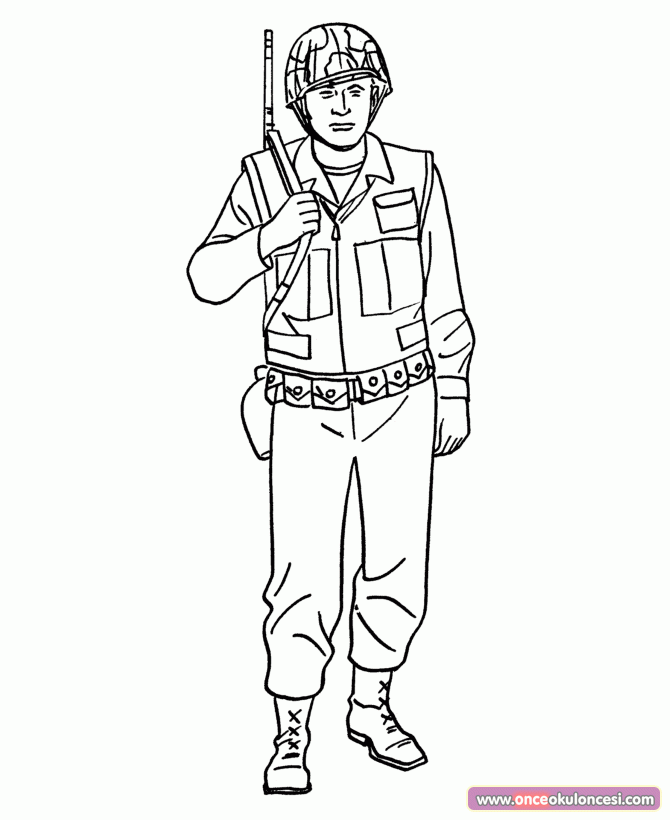 Nail anneni ara.Nalan Nil’i ara.İnal nineni ara.Er er er  Nail ie Ata er ol.			  	  erEr ol. er ol.Altan ile Ali er ol.          Eren ile EmreEmre Eren’i ara.Eren’e alet ilet.Emre Eren’e nane ilet.10 kere okutup bakamdan yazdıralım